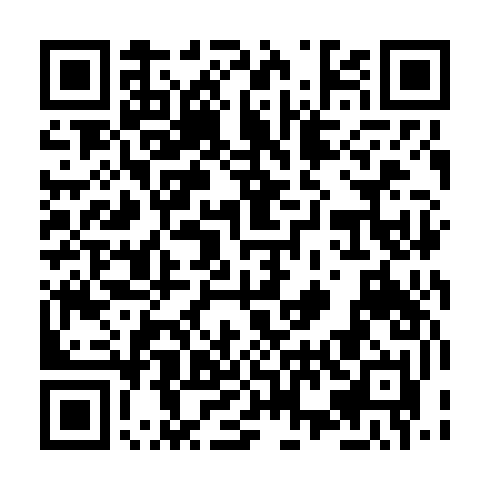 Ramadan times for Bambari, Central African RepublicMon 11 Mar 2024 - Wed 10 Apr 2024High Latitude Method: NonePrayer Calculation Method: Muslim World LeagueAsar Calculation Method: ShafiPrayer times provided by https://www.salahtimes.comDateDayFajrSuhurSunriseDhuhrAsrIftarMaghribIsha11Mon4:364:365:4511:473:015:495:496:5412Tue4:364:365:4511:473:005:495:496:5413Wed4:354:355:4411:473:005:495:496:5414Thu4:354:355:4411:462:595:495:496:5415Fri4:354:355:4411:462:585:495:496:5416Sat4:344:345:4311:462:585:495:496:5417Sun4:344:345:4311:462:575:485:486:5318Mon4:334:335:4211:452:565:485:486:5319Tue4:334:335:4211:452:555:485:486:5320Wed4:324:325:4111:452:545:485:486:5321Thu4:324:325:4111:442:545:485:486:5322Fri4:314:315:4011:442:535:485:486:5323Sat4:314:315:4011:442:525:485:486:5324Sun4:304:305:4011:432:515:475:476:5325Mon4:304:305:3911:432:505:475:476:5226Tue4:304:305:3911:432:495:475:476:5227Wed4:294:295:3811:432:485:475:476:5228Thu4:294:295:3811:422:475:475:476:5229Fri4:284:285:3711:422:475:475:476:5230Sat4:284:285:3711:422:465:475:476:5231Sun4:274:275:3611:412:455:465:466:521Mon4:274:275:3611:412:445:465:466:522Tue4:264:265:3511:412:435:465:466:523Wed4:264:265:3511:402:425:465:466:524Thu4:254:255:3511:402:425:465:466:515Fri4:254:255:3411:402:425:465:466:516Sat4:244:245:3411:402:435:465:466:517Sun4:244:245:3311:392:435:465:466:518Mon4:234:235:3311:392:445:455:456:519Tue4:234:235:3211:392:445:455:456:5110Wed4:224:225:3211:392:455:455:456:51